Vos missions :- Assurer l’entretien des maisons et des parcs en dehors des séjours, en préparation des séjours, à la suite des séjours et lors de manifestations- Travaux : diagnostiquer et effectuer les travaux courants d’entretien.- Assurer l’entretien du matériel et en vérifier le bon fonctionnement.- Prise de rendez-vous et accompagnement des techniciens de vérification de sécurité et d’entretien - Gestion et approvisionnement des stocks de consommables - Lien avec les artisans, les bénévoles et partenaires territoriaux - Fonction support des équipes techniques des séjours en amont et en aval des séjours.- Gestion des locations des maisons Savoirs faire et savoirs être : - Compétences techniques dans l’entretien de bâtiments et d’extérieurs- Adaptabilité en fonction de l’activité de l’association- Compétences relationnelles : communiquer avec les divers interlocuteurs / travailler en bonne entente avec les bénévoles et les artisans / respecter le travail des animateurs et les enfants (discrétion et adaptabilité) / gestion des équipes de bénévole-Autonomie dans le travail mais savoir se référer à l’autorité-Dynamisme et réactivité-Discrétion-Diagnostiquer la limite au-delà de laquelle le recours à un spécialiste est indispensableMatériel :- Téléphone portable / Voiture de service- local réservé et bureauLien fonctionnel avec les responsables de séjour et lien hiérarchique avec la direction de l’association et le conseil d’administration.Permis B exigé28h /semaine lissés11,62 €/h brutContact : Marie Denecker, directrice de l’association Grillons et Cigales, 1 rue du Dr Rafin, 69009 LYON / grillons-et-cigales@wanadoo.fr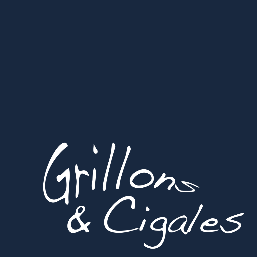 Offre d’emploi Factotum pour l’Association Grillons et CigalesL’Association Grillons et Cigales organise depuis 90 ans des séjours pour enfants ou adultes en situation de handicap dans ses maisons de Ronno et de Valsonne. Elle recherche pour la gestion de ses maisons un/e factotum.